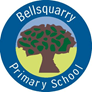 Mrs. Martins Learning Grid for Art and Technology. Grid 3 for Primary 4 May 11thI hope you all had a wonderful weekend.I look forward to seeing all your drawings and creations. Your topic is the Vikings. Our first task of your new grid starts on Monday 11th of May.Learning Intentions.I can create and present work using the visual elements of line, shape, form, colour, tone, pattern and texture. EXA 1-03a I can create a range of visual information through observing and recording from my experiences across the curriculum.EXA 0-04a / EXA 1-04aTCH 1-01a I can work with others to generate, discuss and develop imaginative ideas to create a product of the futureTask 3.Draw armour from the days of the Vikings. A shield, A sword and some form of head wear.If you look through link two or you can research yourself there are hundreds on line.Extension use tin foil or other materials on your armour.Task 1Using the template from link one, you are going to test your folding skills and cutting skills. A great skill to learn in Technology. You might need an adult to help you?Make your Viking boat, take your time, compare it with your own.Extension… use different colours to create your boat.Task 2.Vikings were a force to be reckoned with.Look at Link 2 and draw your own Viking. Just head and shoulders. Again, take your time.Draw the shape of the head first, then add the beard and eyes etc.Try and use colours if you have them. Task 4.I love this task!Draw the demon that will chase away the evil spirts on your boat. They MUST look scary!Look at link 3 and seewhat other children have created.Well done P4! There are a lot of instructions here but you can always refer to pictures or go on line to see what everything looks like.This is a four-week task but I will be checking in every week to see how your doing and to see the great things you have drawn and constructed.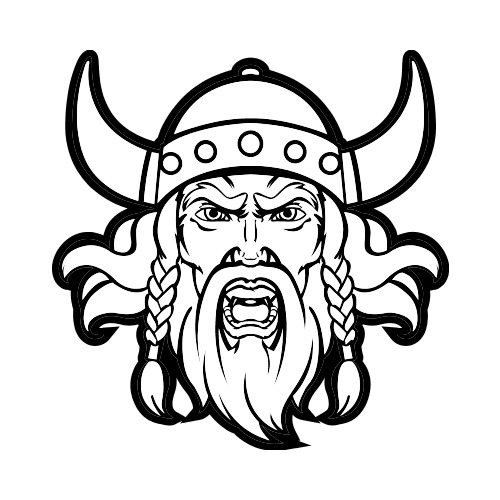 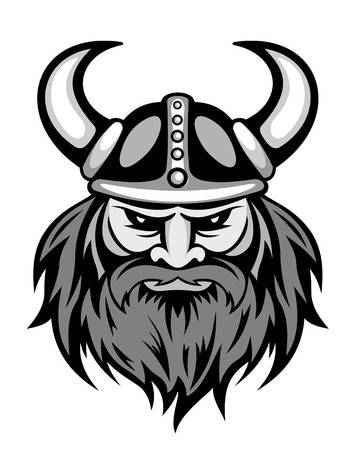 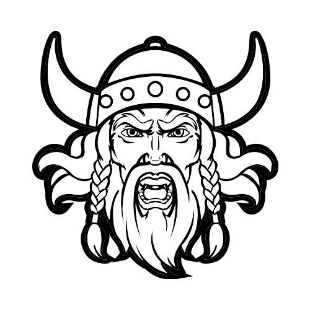 